MARTIN HOUSE SERVICE EVALUATION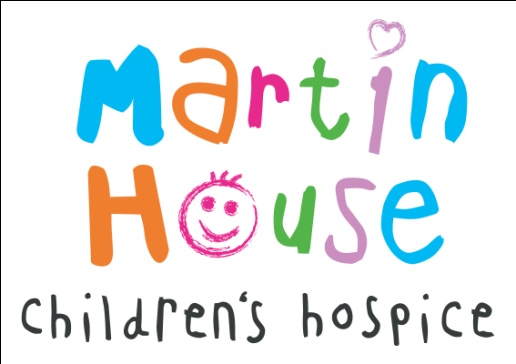 Response FormIf you are interested in taking part in this evaluation please complete the following and return to Martin House in the envelope provided.TO COMPLETEName:			YES	NOI am happy to take part in the project			I would like to know more about the project			If you have selected yes above, please provide your contact details
in order for the researcher to contact you:Address:		Telephone:		Email:		Preferred Contact:	PHONE		EMAIL	If you require further information about the project before completing this form please contact Jo Nicholson on 07818 424837 or at jo.nicholson@jn-research.org.uk.